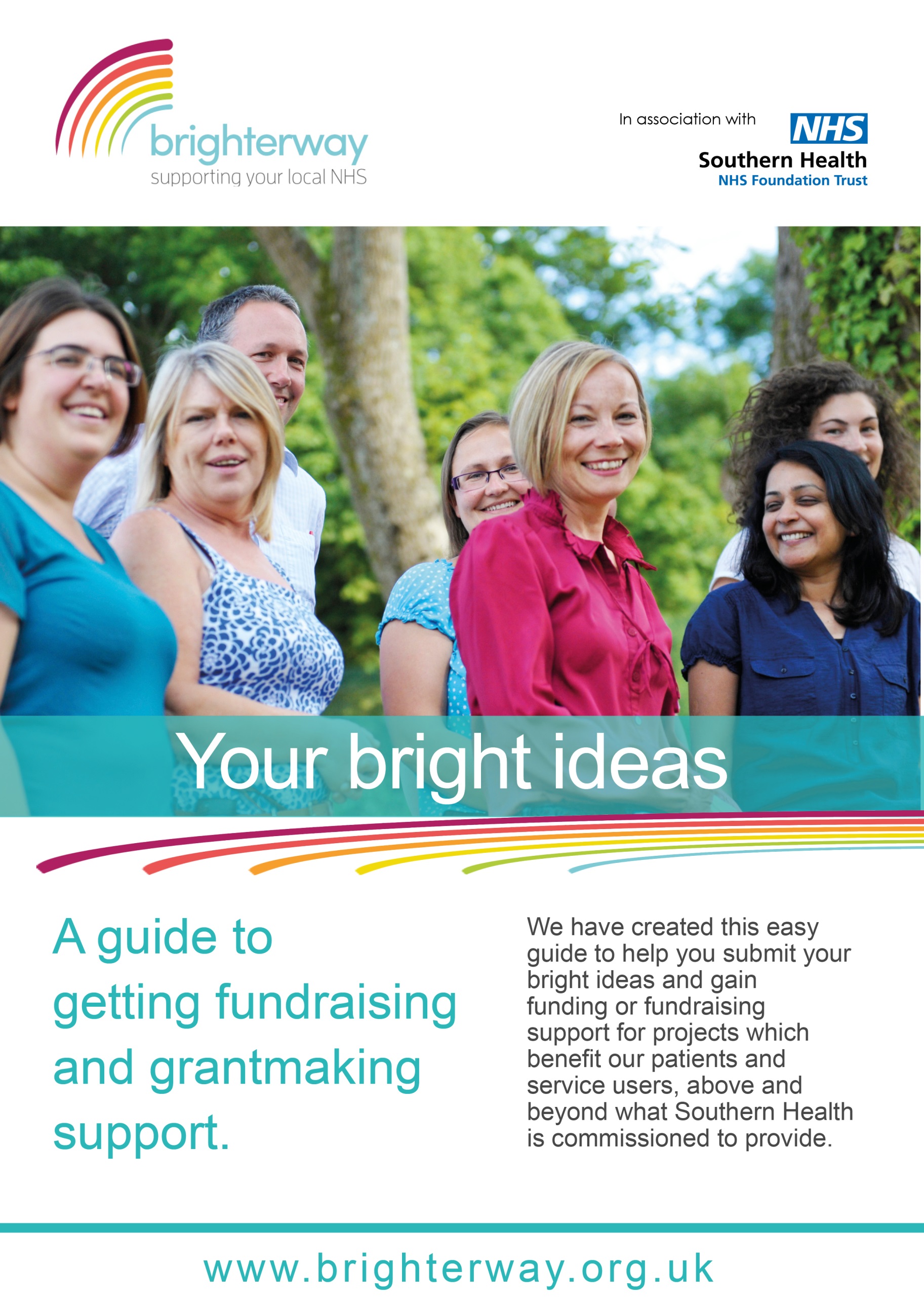 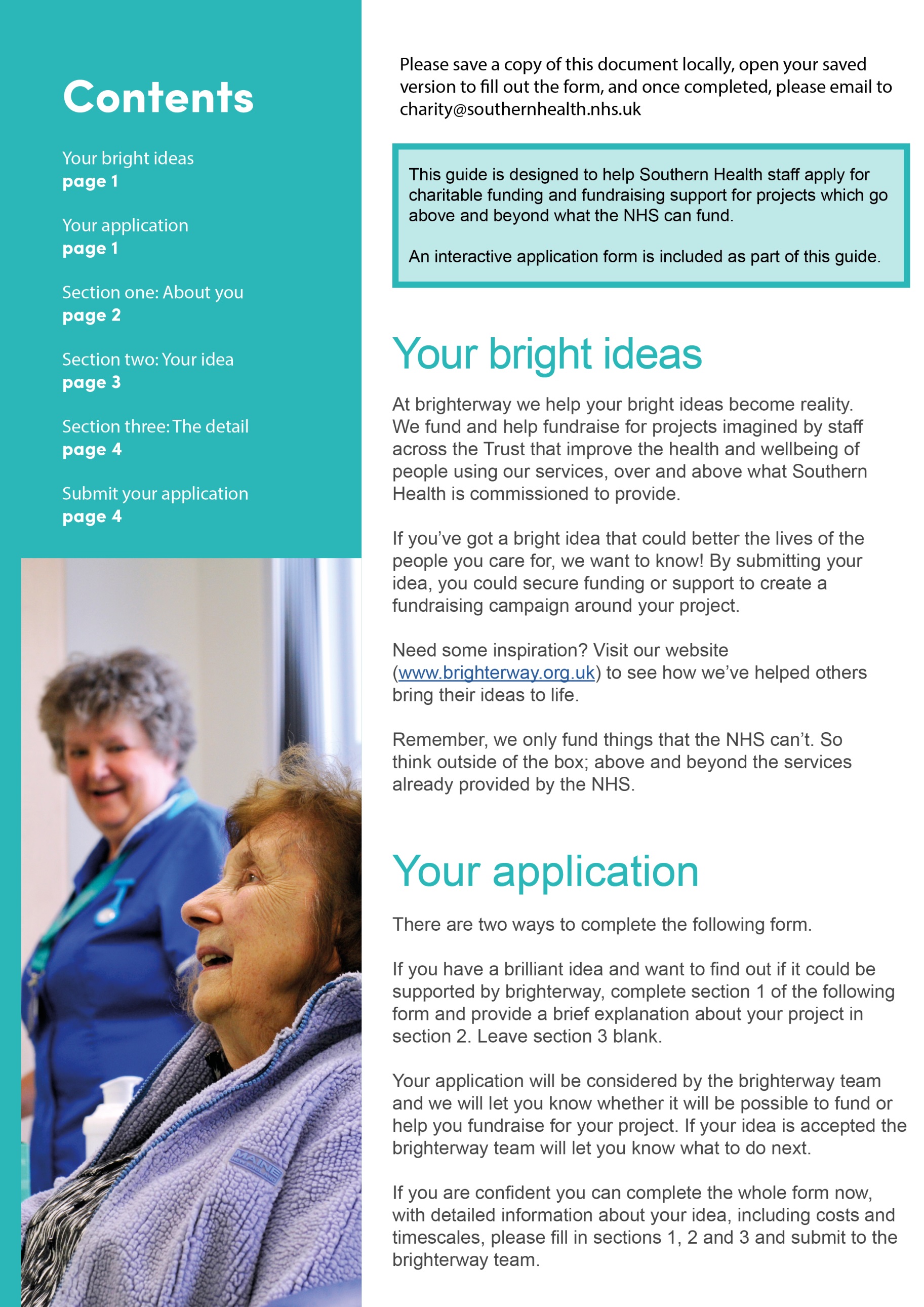 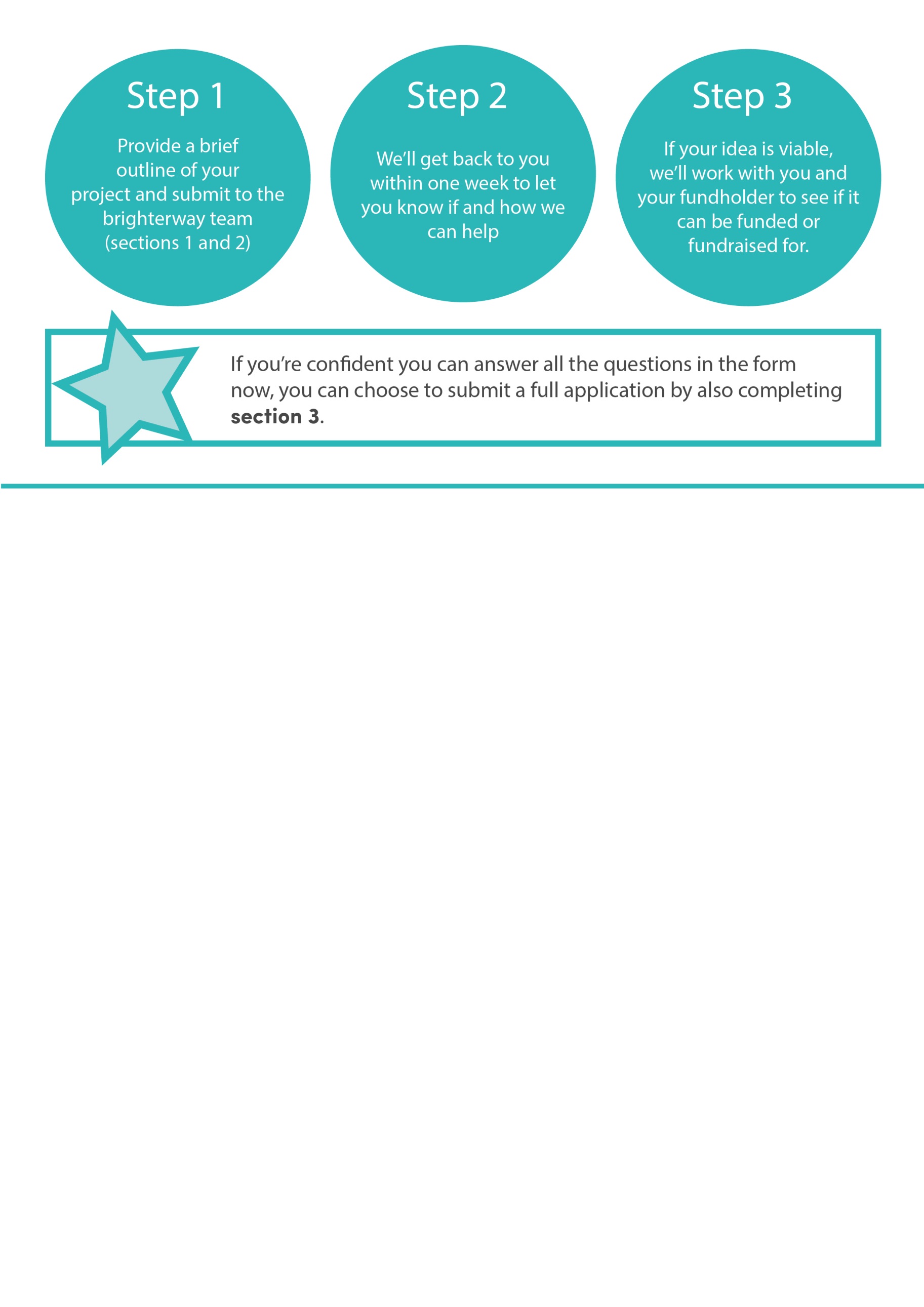 Section 2: About your ideaWhat is the name of your project?…What is the main difference this project will make?It will improve people’s experience of an existing NHS service: yes/noIt will improve people’s wellbeing or independence: yes/noIt will improve people’s ability to manage their health condition: yes/noIt will help prevent people from getting ill: yes/noIt will give staff new skills or knowledge to improve quality of care: yes/noOther (provide details): What area/s will your project cover:Andover: yes/noBasingstoke and surrounds: yes/noEastleigh: yes/noFareham: yes/noGosport: yes/noHavant: yes/noNew Forest: yes/noNorth East Hampshire: yes/noRomsey: yes/noSouthern Parishes: yes/noWinchester: yes/noTrust-wide: yes/noDescribe your project, and which parts of it you need funding for:...Why is your project needed, and what will the benefit be to the public?Tell us about the specific challenges your project will address and the impact it will have...Section 3: The detailsHow did you identify the need and this solution?…Who and where are the people who will benefit from your project?…Give the names of the services from which your project will be delivered from:…When will you project start and end?Start:End:Who will be managing the project?…How much will the project cost?If you don’t need charitable funding for the entire project, where is the rest of the funding coming from?Southern Health core funds: yes/noCCG: yes/noAnother charitable funder: yes/noAnother non-charitable funder: yes/noOther (provide details):Will the project continue when the charitable funding comes to an end?yes/noIf so, how will ongoing costs be funded?…Once you have completed your application, please savelocally to your computer and email a copy tocharity@southernhealth.nhs.ukIf you have any problems completing the application form,please call 023 8087 4670.